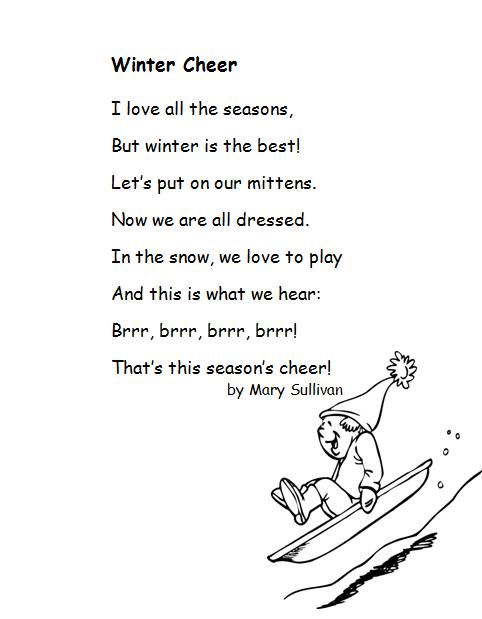 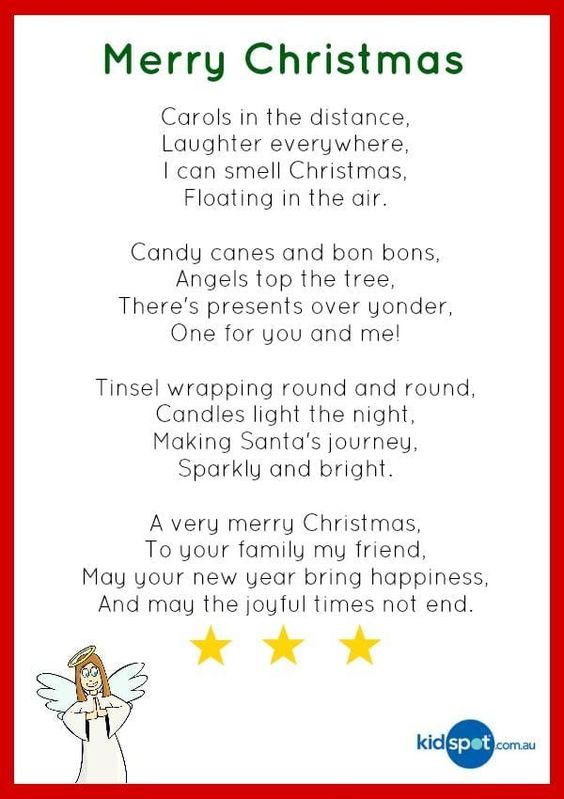 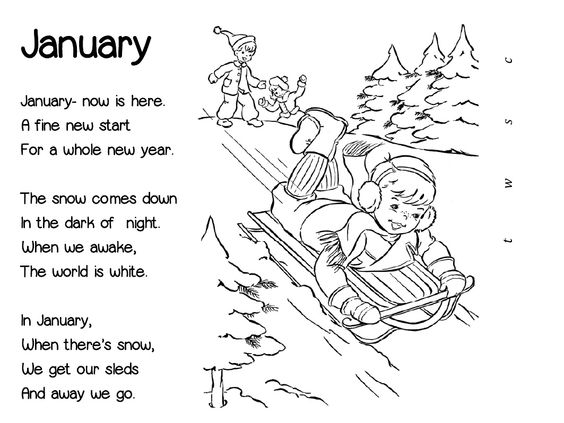 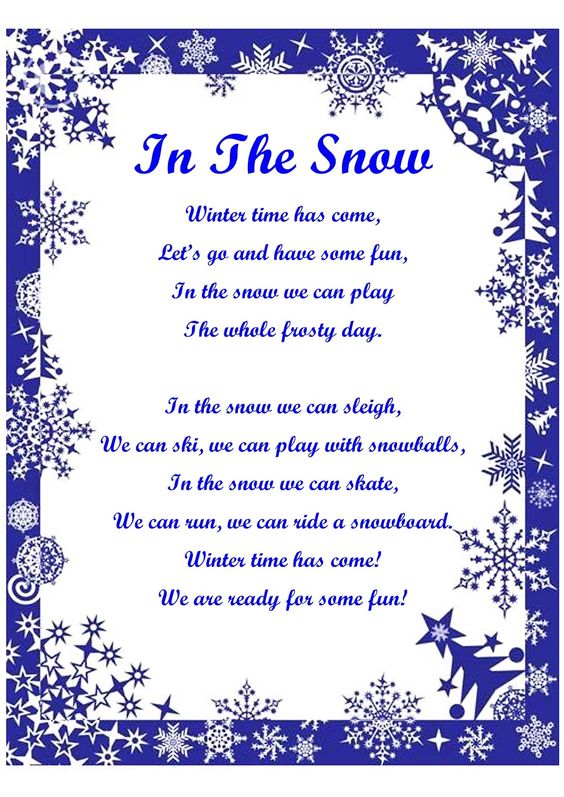 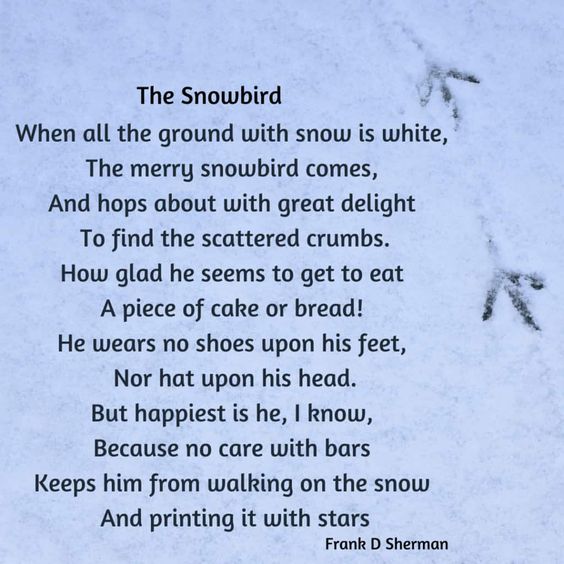 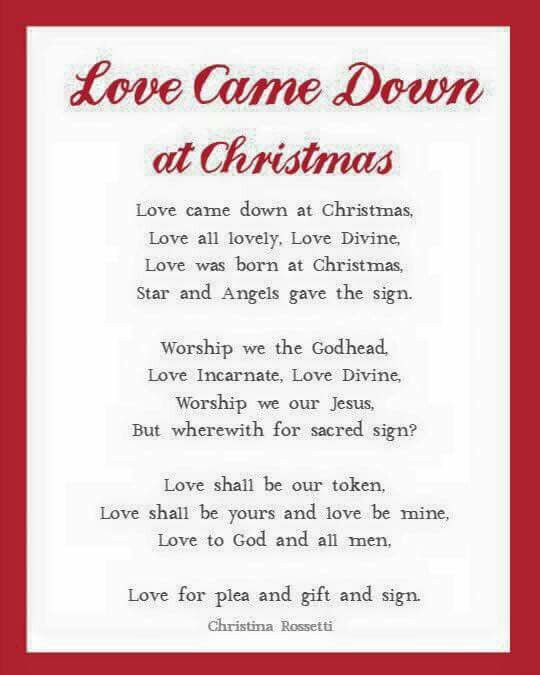 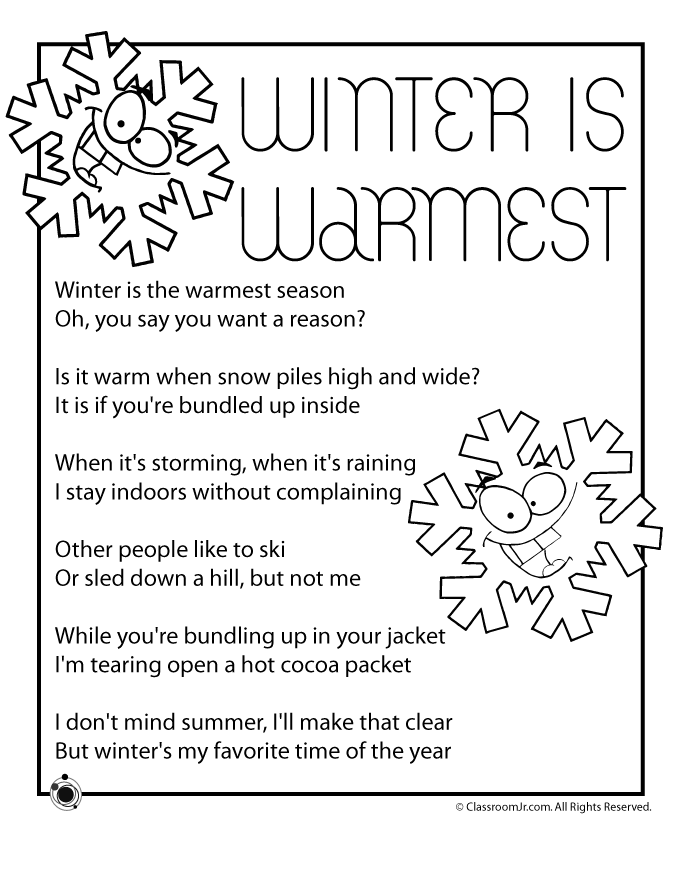 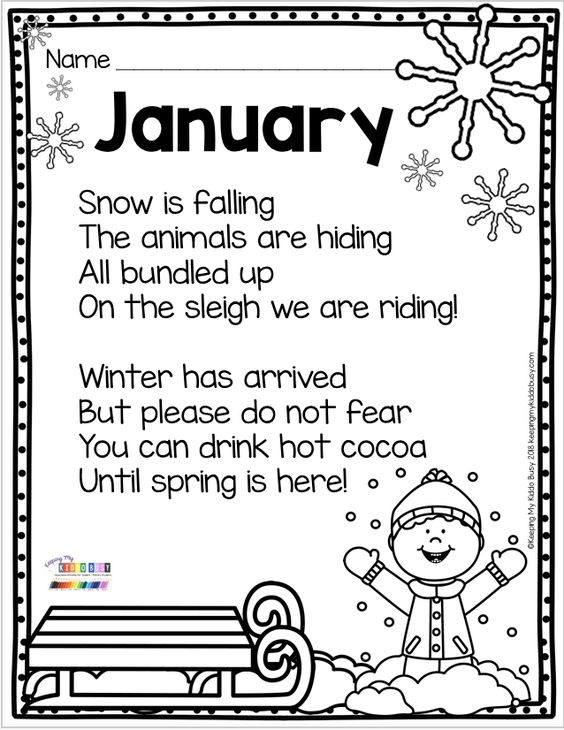 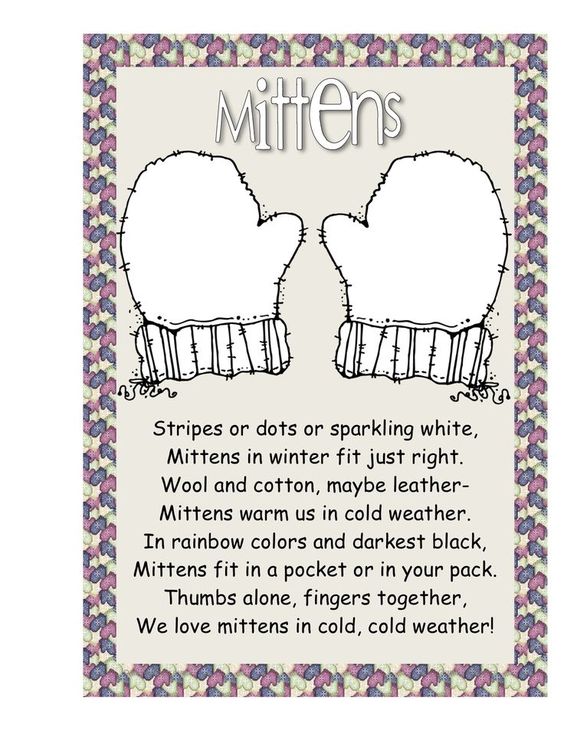 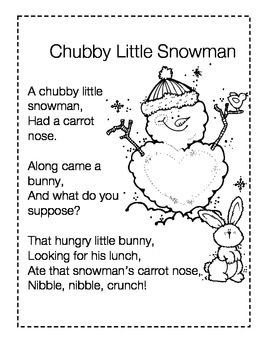 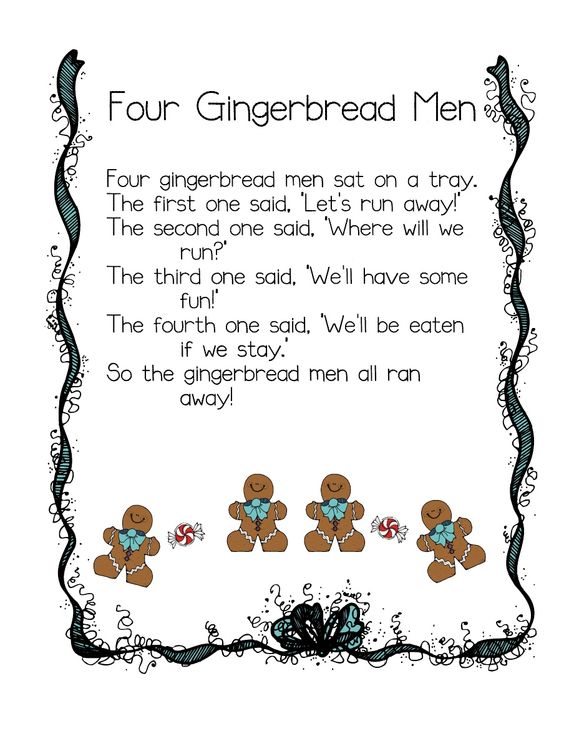 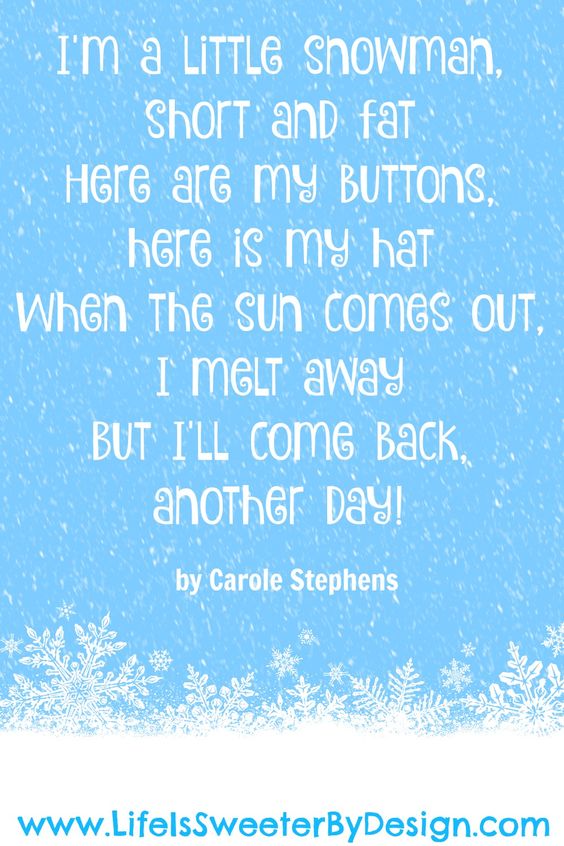 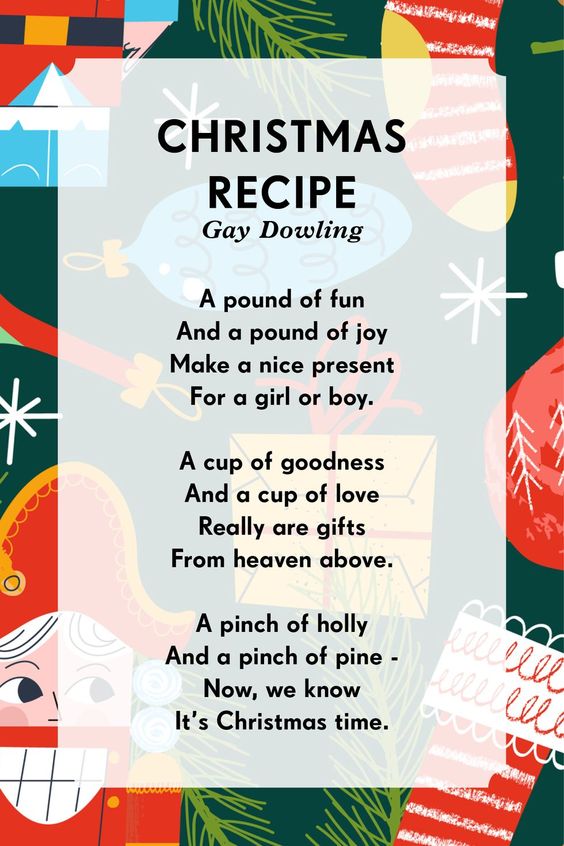 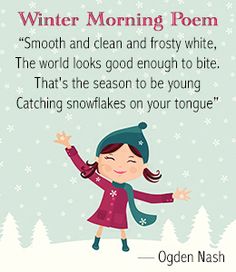 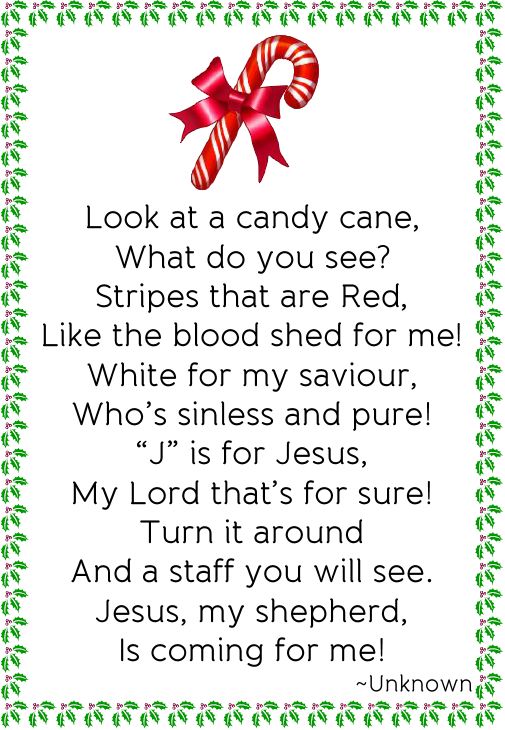 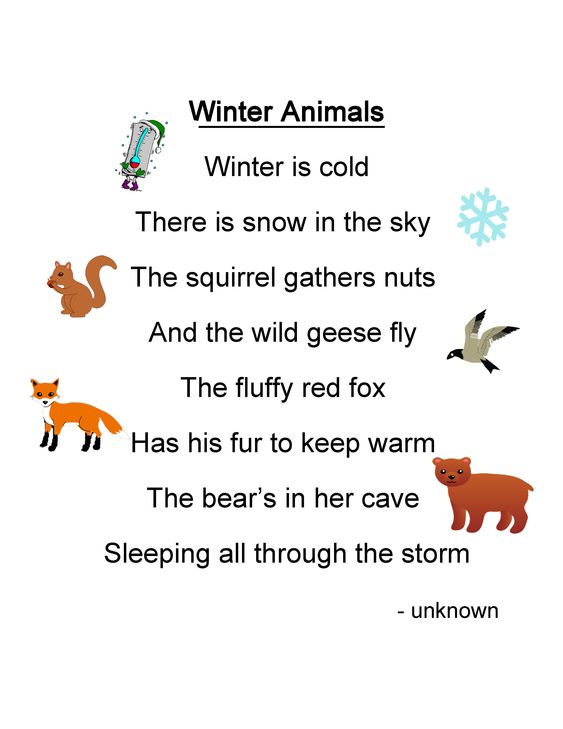 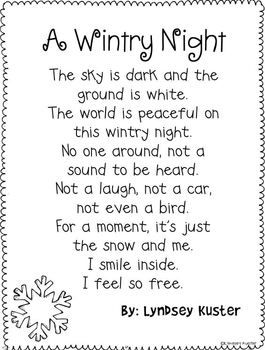 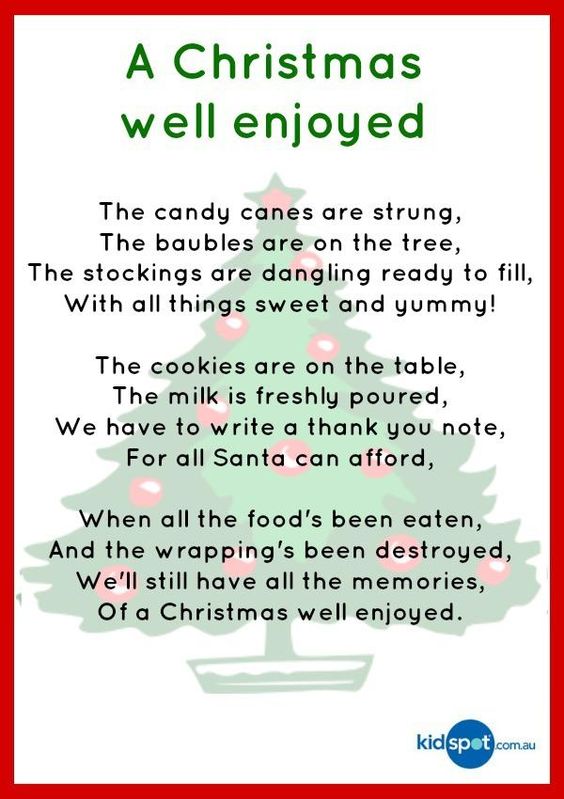 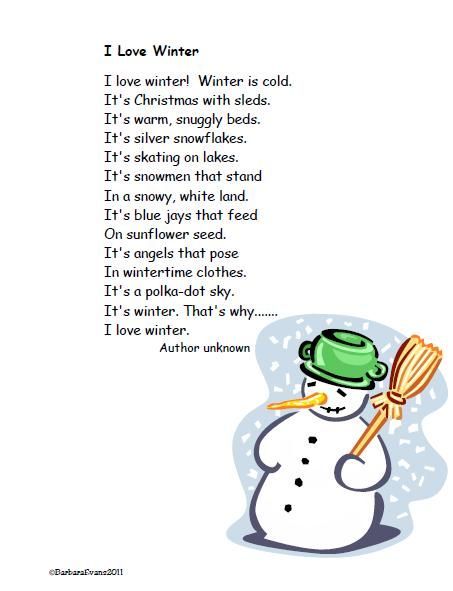 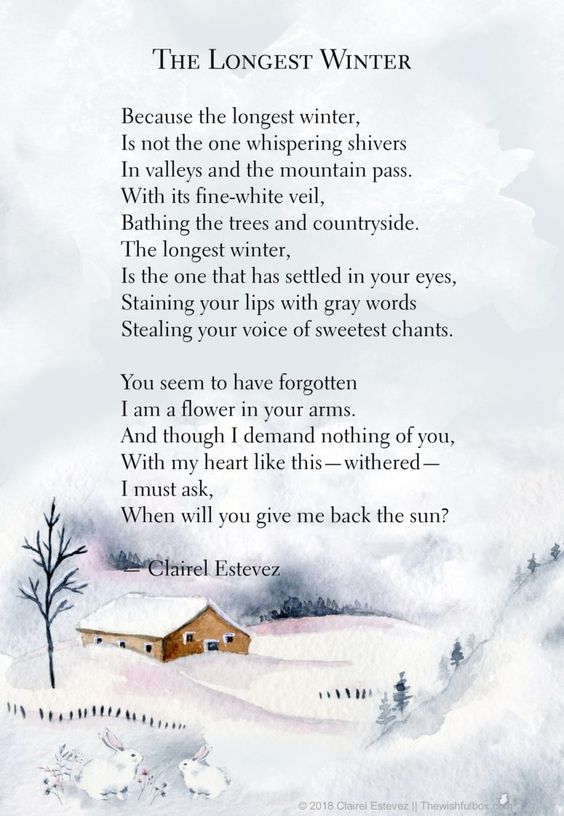 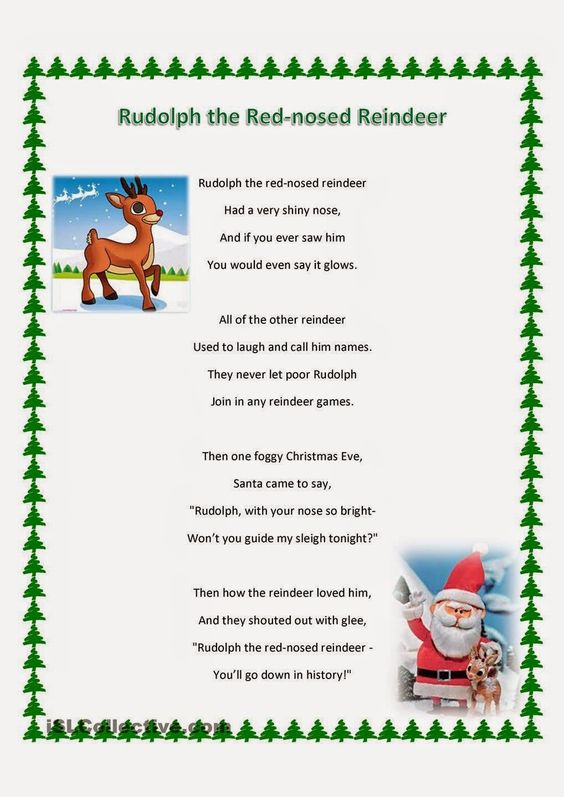 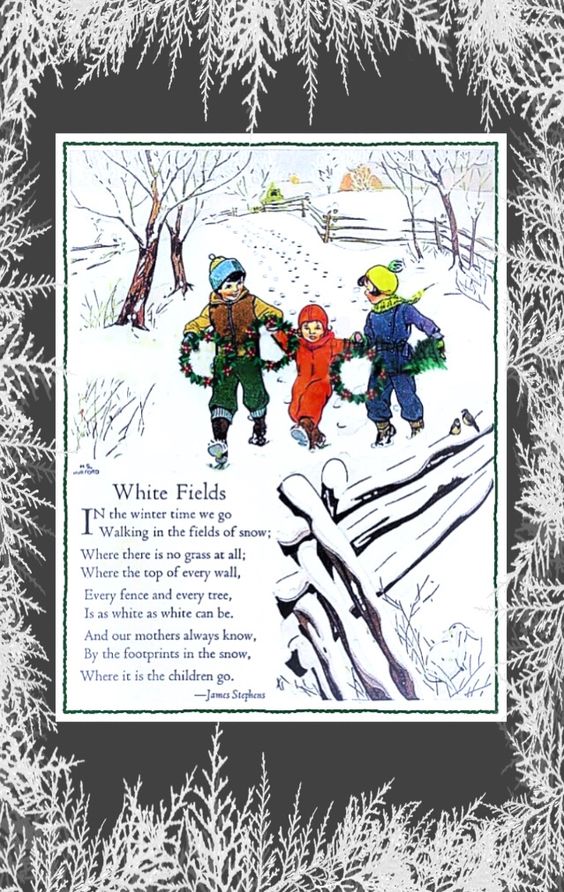 ChristmasBy PauletteC is for Christmas, my favorite time of year,H is for a Holiday that brings us so much cheer.R is for Reindeer, that pull Santa’s sleigh.I is for Icicles, dripping on a warm winters day.S is for Santa who tried not to be seen.T is for the Tree, so festive and green.M is for Mistletoe, for kisses and a hug, A is for the Angels who at our heartstrings tug.S is for Stockings, filled up with toys,for all the eager girls and boys.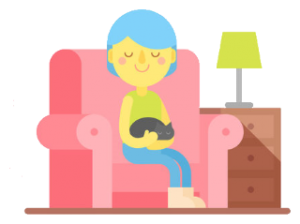 I got a new “laptop” for ChristmasI got a new “laptop” for Christmas.
It’s awesome and couldn’t be cuter.
It isn’t a regular laptop.
It isn’t some kind of computer.This laptop’s not battery-powered.
It’s missing a keyboard and screen.
It doesn’t connect to the wi-fi.
It’s not some device or machine.And, yet, I’m in love with my laptop.
You might even say that I’m smitten.
I asked for a laptop for Christmas,
so Santa Claus brought me a kitten.This winter I went sleddingThis winter I went sledding.
I crashed into a tree.
I ran into another one
while learning how to ski.I slipped upon the sidewalk;
I didn’t see the ice.
A snowball hit me in the face.
(My sister’s not too nice.)My snowman toppled over.
It landed on my head.
My tongue got frozen to a pole.
I pulled it off. It bled.I froze my toes and fingers.
They hurt so much I cried.
So, yes, the snow is pretty, 
but I think I’ll stay inside.  — Kenn Nesbitt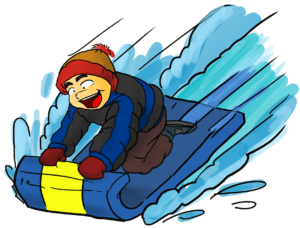 SpellboundEmily BrontëThe night is darkening round me,The wild winds coldly blow;But a tyrant spell has bound meAnd I cannot, cannot go.The giant trees are bendingTheir bare boughs weighed with snow.And the storm is fast descending,And yet I cannot go.Clouds beyond clouds above me,Wastes beyond wastes below;But nothing drear can move me;I will not, cannot go.SantaTwo merry blue eyesA very little noseA long snowy beardAnd cheeks like a roseA round, chubby manA big, bulging packHurrah for old SantaWe’re glad he’s come back!